Zadatak: Tvoj današnji zadatak je izrada web stranice u Wixu.Tema: ponavljanje gradiva 8. razreda: ODABERI JEDNU OD PONUĐENIH TEMA:Baze podatakaPython – algoritam sortiranjaPython – TkinterKritička procjena izvora informacijaSprečavanje e-nasilja i govora mržnjeProgram WixWeb stranica treba imati:NaslovLogoTekstoveSlikeFotogalerijuPrevedeni izbornikU nastavku se nalazi analitička tablica, u tablici točno vidiš što tvoja web stranica treba imati!Te također imaš broj mogućih bodova i ocjene, pa znaš što trebaš napraviti.Web stranica (ocjena za web stranicu proizlazi na temelju bodova koji se mogu ostvariti po zadanim elementima): U Wixu, pod Invite People, podijeliš stranicu sa mnom.SASTAVNICERAZINE OSTVARENOSTI KRITERIJARAZINE OSTVARENOSTI KRITERIJARAZINE OSTVARENOSTI KRITERIJASASTAVNICE2 boda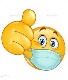 1 boda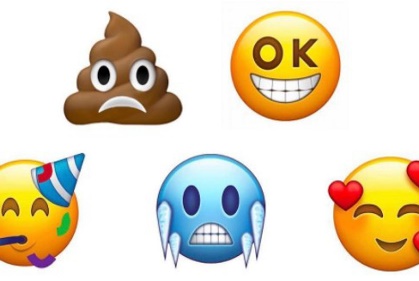 0 bodova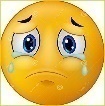 Naslov web straniceWeb stranica ima uređen naslov.Web stranica ima naslov, ali naslov nije uređen.Web stranica nema naslov.Logo straniceWeb stranica ima logo vezan uz temu stranice.Web stranica ima logo vezan, ali logo nije vezan uz temu stranice.Web stranica nema logo.IzbornikWeb stranica ima izbornik te je izbornik preveden na hrvatskiWeb stranica ima izbornik, ali izbornik nije preveden na hrvatskiWeb stranica nema izbornikTekst Tekst je uređen i ima veze s naslovom web stranice (temom).Tekst ime veze s naslovom web stranice (temom), ali nije uređen.Tekst nema veze s naslovom web stranice (temom).TekstTekst je umjerene veličine (ne presitan, ne prevelik), tekst je čitljiv (font je čitljiv i podržava hrvatska slova). Kopirani tekst nema poveznica i ostala oblikovanja s drugih stranica gdje je preuzet.Tekst je umjerene veličine (ne presitan, ne prevelik), ali nije čitljiv (font nije čitljiv ili ne  podržava hrvatska slova). Kopirani tekst ima poveznica ili ostala oblikovanja s drugih stranica gdje je preuzet.Tekst nije umjerene veličine (ili je  presitan, ili prevelik), tekst nije čitljiv (font nije čitljiv ili ne podržava hrvatska slova).Boja pozadine web straniceWeb stranica ima uređenu pozadinu, kontrast boje pozadine i teksta postoji, tekst je vidljiv.Web stranica ima uređenu pozadinu, ali je pozadina slične boje teksta, tekst nije uočljiv.Web stranica nema uređenu pozadinu.SlikeWeb stranica ima više od 10 umetnutih slika.Web stranica ima 10 ili manje umetnutih slika, koje su vezane uz temu, ili web stranica ima slike, ali nisu povezane s temom.Web stranica nema slike ili ima slike koje su bili u odabranom izgledu stranice.FotogalerijaWeb stranica ima fotogaleriju, sa slikama vezanim uz temu.Web stranica ima fotogaleriju, sa slikama koje nisu vezane uz temu.Web stranica nema fotogaleriju.StraniceWeb stranica ima minimalno 3 stranice.Web stranica ima manje od 3 stranica.Web stranica nema drugih stranica (pod stranica).Opći dojamWeb stranica ima uređen tekst i slike, stranice izgledaju skladno i lijepo. Svi elementi na stranici imaju svoje mjesto i svrhu.Web stranica nema uređen tekst ili slike, stranice izgledaju djelomično skladno i lijepo. Neki elementi na stranici nemaju svoje mjesto i svrhu.Web stranica nije uređena. Elementi stranica nemaju svoje mjesto, stranica je polu prazna.Web stranica može imati maksimalno 20 bodova17 – 20 Odličan (5)                                                  13 - 16 Vrlo dobar (4)09 – 12 Dobar (3)05 - 08 Dovoljan (2)00 - 04 Nedovoljan (1)Ako učenik ne preda rad nakon sata ostvario je 0 bodova i ocjena je nedovoljan (1)Ako učenik ne preda rad nakon sata ostvario je 0 bodova i ocjena je nedovoljan (1)